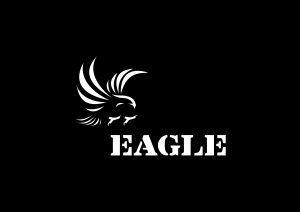 RAPPORT NOVEMBRE 20181. Points principaux	2. Investigations		3. Opérations4. Legal	5. Média6. Relations extérieures7. Management1. Points principaux-  35 missions d’investigation menées -  Recrutement accéléré d’enquêteurs -  Relation extérieure accentuée -  Une Opération d’arrestation2. Investigations35 enquêtes bien quadrillées ont été réalisées sur le terrain durant le mois 2018. Ce, dans 9 régions et dans 22 communes du pays. D’importantes enquêtes à l’intérieur du pays, mais pour le moment aucune d’entre elles n’a permis l’arrestation de trafiquants bien vrai que ces investigations les ont conduits vers 11 trafiquants.Tableau des enquêtes3. OpérationsTableau des OpérationsDurant ce mois-ci, d’excellentes pistes ont été pistées par l’équipe d’enquêteurs, mais aucune n’a pour le moment débouché sur une opération. Voici ainsi, présenté le tableau ci-dessous des opérations de novembre 2018.4. LegalDans l’avancement des activités juridiques du projet ce mois-ci, les juristes ont intensifié les rencontres avec le procureur du tribunal d’Abidjan et des partenaires extérieurs comme la Direction de la police forestière pour la bonne marche des activités juridiques. Aussi, comme activités menées ce mois-ci, la mise à jour de la base de données juridiques, les visites de prison, l’analyse juridique des réquisitions liées aux cas de janvier dernier. Ils ont aussi participé aux recrutements d’enquêteurs. Pour le suivi des cas juridiques devant les tribunaux, voire dans le tableau ci-dessous.5. MediaCe mois-ci, en l’absence d’opération, le département média a partagé un rapport accablant de WWF publié le 30 octobre 2018. Le rapport stipule que l’effectif de vertébrés (les mammifères, les oiseaux, les poissons, les reptiles) a chuté de 60% en seulement 44ans.  Ainsi 32 publications ont été produites pour informer l’opinion publique sur le danger qui guette la planète terre de perdre ses habitants sauvages.Tableau des Médiashttps://www.fratmat.info/index.php/societe/especes-protegees-60-de-vertebres-ont-disparu-en-seulement-44-anshttps://www.ledebativoirien.net/2018/11/28/especes-protegees-leffectif-des-animaux-sauvages-a-chute-de-60-en-44-ans-seulement/http://www.newsdabidjan.net/especes-protegees-leffectif-des-animaux-sauvages-chute-de-60/http://signalinfos.net/especes-protegees-en-44-ans-leffectif-des-animaux-sauvages-a-chute-de-60/https://www.lexpressionci.com/especes-protegees-leffectif-des-animaux-sauvages-a-chute-de-60http://www.jda.ci/news/societe-societe-3064-espces-protges-leffectif-des-animaux-sauvages-a-chut-de-60http://www.ivoirematin.com/news/Societe/especes-protegees-nbsp-l-rsquo-effectif-_n_49735.html?platform=hootsuitehttps://magiknews.info/3307-2/?fbclid=IwAR3y11X9Dg9uShaaGgTFmyodQpRAYmT6AxurWDdD8blDym1cJgBwXFir3Y0http://eburnietoday.com/leffectif-des-animaux-sauvages-a-chute-de-60/?fbclid=IwAR1_SbFtgrf5YtahJqoeLU2o9d5L4Pq1ZevtQzokZ9jpBOkVPd3Zf7Zbuhshttp://www.koaci.com/cote-divoire-especes-protegees-leffectif-animaux-sauvages-chute-dont-pays-125649.htmlhttp://5minutesinfos.net/especes-protegees-en-44-ans-leffectif-des-animaux-sauvages-a-chute-de-60/https://news.abidjan.net/h/648859.htmlhttps://www.dropbox.com/s/hjceic9sc220b5b/AIP%20Mois%20Novembre.pdf?dl=0http://www.100pour100culture.com/societe/animaux-sauvages-voie-de-disparition-planete/https://www.dropbox.com/s/poq0incknl6w66d/Presse%20ecrite%2018%2011%2030%20p12%20le%20Jour%20Plus.pdf?dl=0https://www.dropbox.com/s/1vzi5auysu82jth/New%20flash%2018%2011%2028%20Flash%2018%20Vibe%20Radio.mp3?dl=0https://www.dropbox.com/s/1vzi5auysu82jth/New%20flash%2018%2011%2028%20Flash%2018%20Vibe%20Radio.mp3?dl=0https://www.dropbox.com/s/9cqfbce5pt92ftq/New%20flash%2018%2011%2029%20Journal%2012H%20Radio%20Amiti%C3%A9.mp3?dl=0https://www.dropbox.com/s/adbwmim0zt7qvbr/New%20flash%2018%2011%2029%20Flash%2014H%20Radio%20Amiti%C3%A9.mp3?dl=0https://www.dropbox.com/s/j6srfu1uivd4eiz/New%20flash%2018%2011%2029%20Flash%2016H%20Radio%20Amiti%C3%A9.mp3?dl=0https://www.dropbox.com/s/902vy6mk1hbp19g/New%20flash%2018%2011%2029%20Flash%2009H%20Radio%20Arc%20en%20Ciel.mp3?dl=0https://www.dropbox.com/s/gx4ythhtcxnrbjs/New%20flash%2018%2011%2029%20Journ%2012H30%20Radio%20Arc%20en%20Ciel.mp3?dl=0https://www.dropbox.com/s/0njyj6hrfd2qrjs/New%20flash%2018%2011%2029%20Flash%2015H%20Radio%20Arc%20en%20Ciel.mp3?dl=0https://www.dropbox.com/s/2i9g9aa3154nlcq/New%20flash%2018%2011%2030%20Flash%2010H%20Radio%20Yopougon.mp3?dl=0https://www.dropbox.com/s/ygkic6d5d646fch/New%20flash%2018%2011%2030%20Journal%2012H%20Radio%20Yopougon.mp3?dl=0https://www.dropbox.com/s/viliwpre9xzzm43/New%20flash%2018%2011%2030%20Flash%2014H%20Radio%20Yopougon.mp3?dl=0https://www.dropbox.com/s/zgw83xt7a9ax378/New%20flash%2018%2011%2030%20Journal%2012H%20Radio%20Z%C3%A9nith.mp3?dl=0https://www.dropbox.com/s/jplwq6p5zzykvhp/New%20flash%2018%2011%2030%20Flash18H%20Radio%20Z%C3%A9nith.mp3?dl=0https://www.dropbox.com/s/869576yi71wooga/New%20flash%2018%2012%2001%20Flash%2000H%20Radio%20Z%C3%A9nith%20Rediff..mp3?dl=0https://www.dropbox.com/s/gdgjz2v6kiea3py/New%20flash%2018%2012%2004%20Flash14H%20Radio%20C%C3%B4te%20d%27Ivoire.MP3?dl=0https://www.dropbox.com/s/0u2jprercemyivi/New%20flash%2018%2012%2004%20Flash15H%20Radio%20C%C3%B4te%20d%27Ivoire.MP3?dl=06. Relations extérieures Plusieurs réunions ont eu lieu avec l'UCT pour poursuivre les processus liés aux réquisitions des trafiquants de janvier dernier. Plusieurs réunions avec le MINEF visant à renforcer la collaboration ont eu lieu.Des recherches d’informateurs continuent pour arriver à dénicher des groupes de trafiquants.7. Management • Suivi d'enregistrement EAGLE-Côte d'Ivoire• Le management a procédé à une série d’entretien d’enquêteurs en ligne durant le mois de novembre. Pour le moment, seul un enquêteur a répondu aux critères de sélection du projet. De ce fait, il a entamé sa période de test au milieu du mois.• Le management continue d’intensifier les recrutements pour renforcer le département investigation avec un enquêteur en ligne. Pour le moment aucun candidat ne correspond à nos critères.• le Suivi de la phase d’instruction des cas de janvier dernierMissions d’investigationsRégionNombre d’OpérationsNombre de trafiquants35900Nombre d’opérationsRégionsNombre de trafiquants arrêtésProduits de contrebande0000Nombre de Missions(Préciser le lieu et raison)Nombre de trafiquants derrière les barreaux ce moi ci, préciser le lieuNombre de trafiquants jugés et condamnésLes peines de prison ce mois ciNombre de trafiquants condamnés(Peine de prison)Nombres d’audiences suivies000000Nombre total de pièces médiatiques : 32TélévisionRadioPresse écriteInternet016115Nombre de rencontresPrise de contact pour demander collaborationSuivi d’accord de collaborationRatification de collaborationCollaboration sur affaires4212Nombre de coordinateur recruté00Nombre de juriste en test00Nombre d’enquêteur en test recruté00Nombre d’enquêteur en ligne en test recruté01Nombre de comptable en test recruté00Nombre de formations dispensées à l’extérieur (police, agents des parcs …)00Nombre de formations internes (activistes du réseau EAGLE en mission dans le projet)00